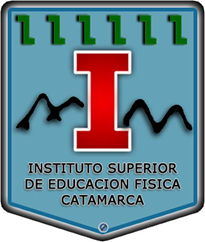 FUNDAMENTACION                      ¿Qué es la Natación? Es el arte de sostenerse y avanzar, usando los brazos y las piernas, adentro o sobre el agua, en general por deporte o diversión. La natación en un sentido más amplio, es uno de los instrumentos más completos para la formación integral del sujeto, por lo que se ha convertido en una de las actividades más demandadas y revalorizadas en los últimos años.              Debido a que los seres humanos no nadan instintivamente, la natación es una habilidad que debe ser aprendida; ya que puede practicarse en cualquier tipo de recinto de agua lo bastante grande como para permitir el libre movimiento y que no esté demasiado fría o turbulenta. Ya en el siglo XX, la natación se ha llegado a considerar no solo una forma de supervivencia o de salvar vidas en caso de emergencias, sino también como un sistema valioso de terapia física y como una forma de ejercicio físico general entre   los más   beneficiosos que existe.     No es fácil aprender a nadar solo. Necesitamos de gente preparada y especializada en la materia, por ello la importancia del desarrollo de esta cátedra en el Plan de estudios de la carrera del Profesorado de Educación Física. Formar a los alumnos, capacitándolos en la ENSEÑANZA de la natación; brindándoles seguridad en un medio diferente al que estamos acostumbrados a transitar, para que luego apliquen lo aprendido, en las distintas clases.       Construir una concepción de la didáctica de la natación desde un enfoque socio comunicativo, es situar al proceso de enseñanza y aprendizaje como un acto comunicativo singular, caracterizado por la intencionalidad formativa y el compromiso de los destinatarios, sean éstos el docente formador los alumnos futuros profesionales y los propios alumnos en instancias de formación en los diversos niveles. Es importante el conocimiento y la reflexión didáctica desde el enfoque comunicativo ya que nos permite pensar una enseñanza de la natación puesta en los marcos sociales, comunitarios, institucionales formales, institucionales no formales, etc., logrando reciprocidad entre el docente formador de formadores y los alumnos futuros profesionales de la Educación Física. El juego puede ser considerado o bien como medio, o bien como fin. En este caso el juego forma parte del método. Así vemos, que, tanto para la teoría como para la práctica, el juego es una valiosa herramienta para el aprendizaje.              El juego sirve al ser humano para su desarrollo en general y desde este punto de vista podemos decir que a través del juego el niño podrá lograr la ambientación al medio acuático que le permitirá desenvolverse en el mismo con total soltura y seguridad.               El hábito consiente de la práctica y la ejercitación tendrá que ser adoptada por el alumno, algo que hoy en día le es difícil adquirir si se lo considera como único medio de alcanzar la eficiencia motora; para ello se prevé desde ésta cátedra los espacios y tiempos necesarios de modo tal que los alumnos no solo se apropien de la técnica de los distinto estilos previstos , sino que además adquieran un cúmulo  de conocimientos metodológicos a través de diferentes estrategias de intervención didáctica que le permitan enseñarlo y corregirlo. Desde esta perspectiva la didáctica de la natación se unirá a la interpretación e investigación de los procesos y prácticas concretas en los que se emplean un discurso situado en un escenario formativo elegido para comprender en toda su amplitud el significado de la interacción al saber enseñado.OBJETIVOS GENERALESTomar conciencia del sentido y la importancia de la materia en el medio socialConocer y vivenciar los principios básicos de la flotación y traslación del cuerpo en el agua.Vivenciar distintas ejercitaciones metodológicas enriqueciéndose personalmente para un adecuado proceso de enseñanza.Adquirir la técnica básica de los estilos Crawl, Espalda, Mariposa y pechoVivenciar la importancia de aprender a través del juego.Que el alumno logre organizar y administrar los recursos necesarios para la realización de un Torneo de Natación.Conocer y aplicar las normas de seguridad e higiene personalDiferenciar y analizar en forma teórica y práctica los distintos momentos de las técnicas de los 4 estilos.OBJETIVOS ESPECIFICOSAprender los 4 estilos: Crawl, Espalda, Mariposa y Pecho con sus largadas, virajes y vueltas americanas.Sea partícipe de la organización y realización de Eventos Deportivos de Natación con seriedad y responsabilidad.Comprender la importancia de la atención a la diversidad de sus futuros alumnos.Vivenciar cada una de las actividades programadasESTRATEGIAS METODOLOGICASInteracción entre sus paresInvestigaciónAprendizaje cooperativoResolución de problemas. Conducción de gruposTratamiento del reglamento en forma teórica y prácticaPROPUESTA DE CONTENIDOSEJE TEMATICO N°1         HISTORIA DE LA NATACION.JUEGOSCONTENIDOSHistoria de la Natación. Concepto. BeneficiosEl medio acuático. Posibilidades motrices que ofrece.Normas de higiene y seguridad. Higiene personalIngreso a la piletaHigiene y alimentación de los diferentes tipos de nadadores amateurs.Iniciación a la actividad acuáticaAmbientación. Concepto. Importancia. Familiarización en el medio acuático. Actividades aplicativas. JuegosRespiración. Mecánica de la misma. Tipos, Objetivos. Ejercicios de respiración. Apnea.Inmersión. Importancia. Ejercicios. JuegosFlotación. Objetivos. Actividades. JuegosPropulsión y su forma más eficaz de trabajo. Ejercicios básicos. JuegosEl juego como factor primordial en la enseñanza en el medio acuático. Juegos en el aguaRecreación acuáticaEJE TEMATICO N°2 PRINCIPIOS QUE RIGEN LA NATACIONLeyes y principios que influyen sustancialmente en el medio acuático. Aplicación de ellos.Principio de Arquímedes: Hipótesis que surgen del mismoPrincipio de Bernoulli.Leyes físicas y mecánicas aplicadas a la natación: Ley de inercia. Ley de aceleración. Ley Acción y reacción. Ley de teoría del cuadrado.Resistencia. Tipos. Frontal, De fricción y Arrastre.EJE TEMATICO N°3 ESTILO   CRAWLTécnica de los movimientos de piernas y brazos en el estilo crawl.La respiración y coordinación. Marcos teóricos y ejercitaciones metodológicas prácticas.Ejercitaciones metodológicas del estiloVentajas y desventajas del estilo. Análisis teóricos y prácticosErrores comunes en el desarrollo del estilo. Metodología para su corrección.PARTIDA: Metodología de la misma-Análisis teórico y prácticoVIRAJES: Común y Vuelta Americana. MetodologíasReglamento del estilo Crawl. Aplicación.EJE TEMATICO N°4 ESTILO ESPALDATécnica de los movimientos de piernas y brazos en el estilo Espalda.La respiración y coordinación. Marcos teóricos y ejercitaciones metodológicas prácticas.Ventajas y desventajas del estilo. Análisis teóricos y prácticosEjercitaciones metodológicas del estiloErrores más comunes. Ejercicios para corregirlosPARTIDA: Metodología de la misma. Análisis teóricos y prácticosVIRAJES: Común y Vuelta Americana. MetodologíasReglamento del estilo Espalda. Aplicación.EJE TEMATICO N°5 ESTILO PECHOTécnica de los movimientos de piernas y brazos en el estilo Pecho.La respiración y coordinación. Marcos teóricos y ejercitaciones metodológicas prácticas.Ejercitaciones metodológicas del estiloErrores más comunes. Ejercicios para corregirlosPARTIDA: Metodología de la misma. Análisis teóricos y prácticosVIRAJE: Vuelta Filipina. Metodología de la misma. Análisis teórico y prácticosReglamento del estilo Pecho. Aplicación.EJE TEMATICO N°6 ESTILO MARIPOSATécnica de los movimientos de piernas y brazos en el estilo Mariposa.La respiración y coordinación. Marcos teóricos y ejercitaciones metodológicas prácticas.Ejercitaciones metodológicas del estiloErrores más comunes. Ejercicios para corregirlosPARTIDA: Metodología de la misma. Análisis teóricos y prácticosVIRAJE: Metodologías. Análisis teórico y prácticoReglamento del estilo Mariposa. Aplicación.EJE TEMATICO N° 7     REGLAMENTOReglas de las InstalacionesReglas de nataciónDirección y manejo de las competenciasOficialesComposición y series para eliminatorias y finalesLa partidaNado estilo LibreNado estilo EspaldaNado estilo PechoNado estilo MariposaNado estilo combinadoPostas libresLa carreraRegistro de tiemposRecords mundialesProcedimiento automático para competenciasEJE TEMATICO N°8 ORGANIZACIÓN DE TORNEOSDocumentación. AutorizacionesComisionesInvitación. Detalles de la invitaciónReglamento generalProgramas de pruebasPlanilla de inscripciónPlanilla de integración de las delegacionesDocumentación propia de la fiscalización del TorneoElementos de uso de la mesa de controlDocumentos usados por los oficiales que fiscalizan el torneoPremiaciónSISTEMA DE EVALUACIÓN Y ACREDITACION               La evaluación se ajustará al Reglamento vigente de los IES: ROM 615 del 03/10/14 Y RAM 004 del 20/01/17. La evaluación se concretará tanto durante el proceso como al concluir el desarrollo de los distintos Ejes temáticos. Durante el proceso deberán cumplir una serie de Trabajos Prácticos y Evaluaciones que se corresponde con las propuestas metodológicas que están orientados a cumplir con los objetivos de la cátedra, cada uno de ellos serán APROBADOS o DESAPROBADOS pudiendo recuperarse una sola vez cada uno de ellos en forma inmediata o en la clase siguiente ya que los mismos deben ser incorporados en el aprendizaje para los contenidos siguientes.TRABAJOS PRACTICOSNº1- Presentará un escrito detallando de la historia de la natación desde sus inicios hasta la actualidad.N°2- Concepto de Ambientación: presentación de actividades que desarrollen la inmersión, flotación, respiración, propulsión, saltos.N°3- Presentará una carpeta con un trabajo de INVESTIGACION DE HIGIENE Y ALIMENTACIÓN DEL NADADOR AMATEURS.N°4- Confeccionará actividades metodológicas para la enseñanza de la patada, brazada, partida y viraje de crol y espalda.N°5- Determinar errores más comunes y como corregirlos de la patada, brazada, partida y viraje. Nº6- Confeccionará actividades metodológicas para la enseñanza de la patada, brazada, partida y viraje de mariposa y pecho.N°7- Determinara errores más comunes y como corregirlos de patada, brazada, partida y viraje. N°8- Deberán participar como cronometristas en tres torneos realizado por la Federación de Natación.EVALUACIONES PRÁCTICAS: Las misma se irán realizando en la medida que se pueda ir trabajando en la pileta, conforme a los tiempos que dispongamos iremos estableciendo las pautas a evaluar. CRITERIO DE CATEDRA              Los alumnos deben tener todas las evaluaciones y trabajos prácticos realizados y aprobados para tener derecho a rendir los parciales. El alumno en el 1 cuatrimestre rendirá 1 parcial teórico y 1 parcial práctico, en los cuales deberá aprobar con una nota de 7 o más puntos cada uno de ellos (Art.17 del RAM) para obtener la PROMOCION. Debe obtener en cada uno 7 o más puntos, estas notas se sumarán, a esa suma se la dividirá en 2 obteniendo así la nota definitiva del 1 cuatrimestre. Lo mismo ocurrirá en el 2 cuatrimestre. Si las notas definitivas de cada cuatrimestre son de 7 o más puntos, las mismas se sumarán y a ese resultado se lo dividirán en 2, obteniendo así la nota definitiva de la materia.               Se recuperará solo el 50% de cada cuatrimestre (1 por cuatrimestre), el cual se tomará 1 semana después de haberse entregado el resultado de los mismos para obtener la PROMOCION o REGULARIZACIÓN según corresponda a cada caso. Si en los parciales recuperatorios obtiene una nota de 4 o más, la misma se sumará al otro parcial (teórico o práctico, según corresponda) y esa será la nota definitiva del cuatrimestre, siempre y cuando tenga 4 o más en el otro parcial.               Si en el recuperatorios obtiene un aplazo, esa será la nota definitiva del cuatrimestre y de la materia, ya que el aplazo no se promedia. Si el alumno se ausenta a un parcial, tiene derecho a recuperarlo dentro del 50% establecido previamente para cada cuatrimestre para obtener la PROMOCION o REGULARIZACION (según corresponda). Si se ausenta al RECUPERATORIO LA NOTA DEFINITIVA SERA 1(UNO). ART15 INC c del RAM 004/17               Las libretas serán firmadas por el docente el último día de clases y en ningún otro momento. De no poder estar presente el alumno podrá enviarla con alguien para tal fin. Una vez rendidos los parciales, los alumnos obtendrán la posibilidad de PROMOCIÓN, REGULARIZAR o quedar en condición LIBRE, caso contrario deberá RECURSAR la materia. Art 17,16 Y 18 del RAM 004/17 y criterio de la cátedra, ya que es una materia TEORICA-PRACTICA y es necesario VIVENCIARLA. Los temas se enseñan, se practican, se evalúan y se recuperan en forma inmediata.PARCIALES1° PARCIAL TEORICO: Eje temático N° 1, 2, 3 y 41° PARCIAL PRÁCTICO: Realizará 50 m CRAWL y 50 m ESPALDA con Partida y Virajes con técnica correcta.2° PARCIAL TEORICO: Eje temático N° 5, 6, 7 y 82° PARCIAL PRÁCTICO: Realizará 25 mts MARIPOSA con Partida y Virajes con técnica correcta. Al terminar los 25 m deberá realizar los virajes y recién allí terminaran la prueba.                                Materia ANUAL POR PROMOCIÓN, de no lograr la misma tendrán derecho a un examen Final con dos alternativas: REGULARES o LIBRES.PROMOCIÓN: De acuerdo al REGLAMENTO OFICIAL DE LOS I.E.S. DE TODA LA PROVINCIA: ROM 615 del 03/10/14 y RAM del 20/01/17. Art.17.Deberá tener:   a) 100 % de Evaluaciones teóricas/ prácticas, Trabajos prácticos y Parciales aprobados con 7 o más. b)  80 % Mínimo de Asistencia a clases.REGULARES:   De acuerdo al Art.16 de la Res. Min. N° 004/17 a)   75 % de Asistencia a clases, 60% para los que acrediten trabajar u otras situaciones excepcionales que se pudieran presentar (no inferior a 50%). b) 100 % de Evaluaciones, Trabajos prácticos (teóricos y prácticos) y Parciales aprobados con 4 o más.                   LIBRES:   De acuerdo al Art. 18 de la Res. Min. N°004/17Menos del 75 % de Asistencia a clases o menos del 60% para los que acrediten trabajar u otras situaciones excepcionales que se pudieren presentar, no inferior a 50% en ambos casos.Menos de 4 en toda evaluación realizada durante el cursado.                De no tener la libreta firmada por el DOCENTE NO TENDRA DERECHO A INSCRIBIRSE PARA RENDIR. ART 18 del RAM 004/17EXAMEN FINALRendirá el examen PRÁCTICO con el uniforme DEPORTIVOALUMNOS REGULARES:   Realizará:50 m Crawl. Partida y Viraje con técnica correcta 50 m Espalda. Partida y Viraje con técnica correcta 25 m Mariposa. Partida y Viraje con técnica correcta                Dicho examen debe ser aprobado con una nota de 4 o más, lo que le permitirá acceder a rendir la segunda parte del examen, una TEORICA la cual debe ser aprobada con una nota de 4 o más. La misma será dada por el alumno con uniforme deportivo. Este consistirá en la exposición ORAL por parte del alumno de un EJE completo elegido por él, utilizando distintas formas: Clase Modelo, Filminas, Diapositivas, Cuadros Sinópticos, Mapas Conceptuales, etc.               Si ambas notas son de 4 o más, las mismas serán promediadas, lo que dará la nota definitiva del examen. Si se hubiere obtenido un aplazo en cualquiera de las partes del examen, dicho aplazo será la nota definitiva.ALUMNOS LIBRES:100 m Crawl. Partida y Viraje con técnica correcta 100 m Espalda. Partida y Viraje con técnica correcta 25 m Pecho. Partida y Viraje con técnica correcta 50 m Mariposa. Partida y Viraje con técnica correcta        Rendirá 1un examen ESCRITO con temas del programa, aprueba con 4 o más. Segunda instancia una parte PRÁCTICA la cual debe aprobar con 4 o más nota. 3 parte TEORICA, debe aprobar con 4 o más nota. Las tres notas se promediarán, lo que dará la nota definitiva. Si se hubiere obtenido un aplazo en cualquiera de las partes del examen, dicho aplazo será la nota definitiva.ALUMNOS LIBRES QUE NO CURSARON LA MATERIA O TIENEN MENOS DEL 50% DE ASISTENCIA A CLASES100 m Crawl. Partida y Viraje con técnica correcta 100 m Espalda. Partida y Viraje con técnica correcta25 m Pecho. Partida y Viraje con técnica correcta 50 m Mariposa. Partida y Viraje con técnica correctaPROYECTOS DE EXTENSIÓNProyecto Interdisciplinario con la cátedra de Juego y Recreación T.M y T.T. Juegos acuáticos.Proyecto Interdisciplinario con la cátedra de Juego y Recreación T.M y T.T Competencia de Natación con Discapacitados.Taller de Valores y Liderazgo en el deporte.XIII TORNEO INSTITUCIONAL DE NATACION.CRONOGRAMA
...Nota:                Se presenta el programa de Natación la misma ira sufriendo modificaciones conforme valla pasando el tiempo de dictado y las restricciones al cursado sigan vigente. Es un programa flexible.Cabe aclarar que los alumnos regulares rendirán los estilos y distancias que trabajaron en el cursado, tanto en la parte teórica como la práctica.Los alumnos libres rendirán todo el programaBibliografía: Nadar más rápido- Maglischo- Hispano Europea.Tratado de Natación: de la iniciación al perfeccionamiento-José María Cancela Carral, Sonia Pariente Baglietto- Editorial Paidotribo.Como Nadar bien: Fernando Navarro Valdivieso, German Díaz Ureña.Natación I: Manual de enseñanza y entrenamiento formativo técnico- Osvaldo Arsenio, Raúl Strnad.Nadando- Norberto Alarcón- Homo Sapiens Ediciones.Hacia el dominio de la natación-_ Fernando Navarro_- Gymnos Editorial.La enseñanza de la natación- Enrique Vilte- Jorge Gómez- Editorial StadiumInmersión Total- Terry Laughlin, John Delves- Editorial Paidotribo.1000 ejercicios y juegos de natación y actividades acuáticas- Walter Bucher- Hispano Europea.Reglamento y arbitraje en natación convencional y paralímpica- Carlos Percivale- CADDA- CADDARA.PROYECTO - PROGRAMA DEL ESPACIO CURRICULARPROYECTO - PROGRAMA DEL ESPACIO CURRICULARINSTITUTO SUPERIOR DE EDUCACION FISICA – CATAMARCAINSTITUTO SUPERIOR DE EDUCACION FISICA – CATAMARCACARRERA: PROFESORADO DE EDUCACION FISICACARRERA: PROFESORADO DE EDUCACION FISICAESPACIO CURRICULAR: Propuesta De Definición Institucional I: Natación ESPACIO CURRICULAR: Propuesta De Definición Institucional I: Natación CAMPO DE FORMACIÓN: Especifica CAMPO DE FORMACIÓN: Especifica RÉGIMEN: Anual                   CARGA HORARIA: 3 HS. CátedrasRÉGIMEN: Anual                   CARGA HORARIA: 3 HS. CátedrasCURSO: 3er. Año DIVISIÓN: Div. A-B-CAÑO:2021DOCENTE: Pedro Antonio, GERSHANIEMAIL: pedrogershani32@gmail.com EJESABRILMAYOJUNIOJULIOAGO.SEPT.OCT.NOVN° 1   *    *   ******N° 2   *   *   **   *   *   **N° 3   *   *   **   -   -   --N° 4   *   *   **   -   -   --N° 5  ---  ---  ---- -----